Dato: 

Rektor: ______________________________________________Unntatt offentlighet, jfr. offl. § 13, jft. fvl. § 13Informasjon om PP-tjenesten (PPT)Skolen har informert dere om sin bekymring for deres barn, og har iverksatt flere tiltak for å tilrettelegge opplæringstilbudet på en best mulig måte. PPT ønsker at både skolen, hjemmet og eleven skal kunne være trygg på at eleven får tidlig og rett hjelp. Vi arbeider sammen med skolen for å bidra til at alle elevene får et tilfredsstillende utbytte av opplæringen, og at elever som har behov for individuell oppfølging får dette, uavhengig av en henvisning eller ikke. Som et ledd i å spisse opplæringstilbudet ytterligere for deres barn, ønsker skolen nå å henvise til PPT, og til det trenger de deres samtykke. Alt etter forespørselen fra skolen, er det i hovedsak to ting vi bistår med i forbindelse med henvisning av elever:Det er et ønske om en utredning av læreforutsetningene til barnet, for på den måten å vite mer om hvordan skolen bør tilrettelegge på en best mulig måte. En utredning vil bestå av testing, observasjoner og samtaler med dere, barnet og personalet på skolen. Vi i PPT legger vekt på å skape en trygg og barnevennlig situasjon, og vi har erfaring med bruk av tester og kartlegging. Vi bruker også tiden til å få en dialog med eleven rundt skolesituasjonen. En utredning ender alltid med en skriftlig utredningsrapport. Det hender at en utredning ender i en anbefaling om viderehenvisning for ytterligere utredning ved BUP (Barne- og ungdomspsykiatrien), habiliteringstjenesten (Barne- og ungdomsklinikken) eller Statped (Statlig pedagogisk støttesystem). Testutredning i regi av PPT er frivillig.Det er et ønske om at PPT utarbeider en sakkyndig vurdering (etter opplæringsloven § 5-1), hvor vi vurderer om eleven får et forsvarlig opplæringstilbud. Dersom vi vurderer at en elev trenger fritak fra kompetansekravene i læreplanverket, anbefaler vi spesialundervisning, hvor elevens opplæringstilbud blir angitt. En sakkyndig vurdering vil i hovedsak basere seg på skolens beskrivelser av elevens vansker i henvisningen til PPT, og derfor er henvisningsskjemaet problemorientert. Videre kan en vurdering også innebære utredning, slik beskrevet over. Imidlertid er vi også opptatte av deres syn på saken, samt hva barnet selv har å si om sin skolesituasjon. Når vi har utarbeidet en utredningsrapport eller en sakkyndig vurdering, vil skolen tilrettelegge opplæringstilbudet ut fra våre anbefalinger, og dialogen vil i hovedsak være mellom skolen og dere. Ved ønske om vår bistand igjen, vil det være behov for en rehenvisning fra skolen. Ytterligere informasjon om PPT finner du på www.ralingen.kommune.no. Det finnes også informasjon om PPT og spesialundervisning på en rekke språk på www.udir.no. Du hører fra oss i løpet av en måned fra vi har mottatt henvisningen. Med vennlig hilsen Rælingen PPTOpplysninger fra foresatte fylles ut av foresatte og legges ved henvisningen kun dersom de ønsker et slikt vedlegg. HENVISNING FOR UNGDOMSSKOLE TIL PPTHENVISNING FOR UNGDOMSSKOLE TIL PPTHENVISNING FOR UNGDOMSSKOLE TIL PPTHENVISNING FOR UNGDOMSSKOLE TIL PPTHenvist/rehenvist sak vedrørende:født: Skole: Henvist/rehenvist sak vedrørende:født: Skole: Henvist/rehenvist sak vedrørende:født: Skole: Henvist/rehenvist sak vedrørende:født: Skole: PÅSE AT FØLGENDE PUNKTER ER MED I HENVISNINGEN:PÅSE AT FØLGENDE PUNKTER ER MED I HENVISNINGEN:PÅSE AT FØLGENDE PUNKTER ER MED I HENVISNINGEN:PÅSE AT FØLGENDE PUNKTER ER MED I HENVISNINGEN:1Underskrift fra foresatteUnderskrift fra foresatteUnderskrift fra foresatte2Underskrift fra rektorUnderskrift fra rektorUnderskrift fra rektor3Drøfting med PPT i forkant av henvisningen Navn:Dato:4Dokumentasjon av syn- og hørselstestDokumentasjon av syn- og hørselstestDokumentasjon av syn- og hørselstest5Beskrivelse av behovet for spesialundervisning/fortsatt behov for spesialundervisningBeskrivelse av behovet for spesialundervisning/fortsatt behov for spesialundervisningBeskrivelse av behovet for spesialundervisning/fortsatt behov for spesialundervisning6Beskrivelse av i hvilken grad eleven vurderes å kunne arbeide mot kompetansemålene for trinnetBeskrivelse av i hvilken grad eleven vurderes å kunne arbeide mot kompetansemålene for trinnetBeskrivelse av i hvilken grad eleven vurderes å kunne arbeide mot kompetansemålene for trinnet7Kartlegging/kartleggingsprøverKartlegging/kartleggingsprøverKartlegging/kartleggingsprøver8Vurdering av kartleggingsprøverVurdering av kartleggingsprøverVurdering av kartleggingsprøver9Opplysninger fra foresatteOpplysninger fra foresatteOpplysninger fra foresatteAnnet:____________________________________________________________________________________
Rælingen PPT sender saker i retur til skoler når innsendte papirer er mangelfulle og/eller ikke gir tilstrekkelig og nødvendig informasjon.Annet:____________________________________________________________________________________
Rælingen PPT sender saker i retur til skoler når innsendte papirer er mangelfulle og/eller ikke gir tilstrekkelig og nødvendig informasjon.Annet:____________________________________________________________________________________
Rælingen PPT sender saker i retur til skoler når innsendte papirer er mangelfulle og/eller ikke gir tilstrekkelig og nødvendig informasjon.Annet:____________________________________________________________________________________
Rælingen PPT sender saker i retur til skoler når innsendte papirer er mangelfulle og/eller ikke gir tilstrekkelig og nødvendig informasjon.HenvisningHenvisningHenvisningHenvisningNavnFødselsnummerAdresseSkoleTrinnOppstart henvisende skoleForesatt 1FornavnFornavnEtternavnEtternavnEtternavnEtternavnAdresseTelefonEpostMor Far Annet Behov for tolkNei Ja        Språk: Ja        Språk: Ja        Språk: Ja        Språk: Ja        Språk: Foresatt 2FornavnFornavnEtternavnEtternavnEtternavnEtternavnAdresseTelefonEpostMor Far AnnetBehov for tolkNei Ja        Språk: Ja        Språk: Ja        Språk: Ja        Språk: Ja        Språk: Søsken (kjønn og fødselsår):Søsken (kjønn og fødselsår):Søsken (kjønn og fødselsår):Søsken (kjønn og fødselsår):ForeldreansvarMorFarAndreBor hosMor               %    Far                   %AndreHenvisningsgrunnUro          Samspill                   Konsentrasjon               Skolevegring  Lese- og skrivevanske                   Matematikkvanske Språkvanske               Hørselsvanske              Synsvanske  Generelle lærevansker                           Annet: Opplysninger fra skolenOpplysninger fra skolenOpplysninger fra skolenOpplysninger fra skolenGi en kort beskrivelse av vanskene/grunn for henvisningenNår startet vanskene?Hva sier eleven om skolesituasjonen?Hva uttrykker eleven om trivsel på skolen faglig og sosialt?Hva ønsker dere at PP-tjenesten skal bidra med?Andre opplysningerAndre opplysningerAndre opplysningerAndre opplysningerSamsynsundersøkelse    Undersøkelsesdato:                                      AvSamsynsundersøkelse    Undersøkelsesdato:                                      AvSamsynsundersøkelse    Undersøkelsesdato:                                      AvSamsynsundersøkelse    Undersøkelsesdato:                                      AvHørselsundersøkelse    Undersøkelsesdato:                                        AvHørselsundersøkelse    Undersøkelsesdato:                                        AvHørselsundersøkelse    Undersøkelsesdato:                                        AvHørselsundersøkelse    Undersøkelsesdato:                                        AvDiagnose(r)AnnetDiagnose(r)AnnetDiagnose(r)AnnetDiagnose(r)AnnetSamtaler med helsesykepleier/psykologSamtaler med helsesykepleier/psykologPågående     Avsluttet   Barneverntjenesten Barneverntjenesten Pågående     Avsluttet   Behandling/utredning BUP/habiliteringBehandling/utredning BUP/habiliteringPågående     Avsluttet   Fysio-/ ergoterapeut Fysio-/ ergoterapeut Pågående     Avsluttet   Flyktning- og inkluderingstjenestenFlyktning- og inkluderingstjenestenPågående     Avsluttet   AndreAndrePågående     Avsluttet   SamtykkeerklæringSamtykkeerklæringSamtykkeerklæringSamtykkeerklæringVi/jeg som foresatt(e) samtykker til henvisning PPT:Vi/jeg som foresatt(e) samtykker til henvisning PPT:Vi/jeg som foresatt(e) samtykker til henvisning PPT:Vi/jeg som foresatt(e) samtykker til henvisning PPT:Dato:                                 Signatur foresatt 1:
Dato:                                 Signatur foresatt 2:Undertegnede kan senere opphøre samtykkeDato:                                 Signatur foresatt 1:
Dato:                                 Signatur foresatt 2:Undertegnede kan senere opphøre samtykkeDato:                                 Signatur foresatt 1:
Dato:                                 Signatur foresatt 2:Undertegnede kan senere opphøre samtykkeDato:                                 Signatur foresatt 1:
Dato:                                 Signatur foresatt 2:Undertegnede kan senere opphøre samtykkeVedlagt kartlegging (sett kryss og dato)Legg ved kopi av resultatark med kort vurdering av kartleggingsprøvene (ikke hele kartleggingsprøven)Vedlagt kartlegging (sett kryss og dato)Legg ved kopi av resultatark med kort vurdering av kartleggingsprøvene (ikke hele kartleggingsprøven)Vedlagt kartlegging (sett kryss og dato)Legg ved kopi av resultatark med kort vurdering av kartleggingsprøvene (ikke hele kartleggingsprøven)Vedlagt kartlegging (sett kryss og dato)Legg ved kopi av resultatark med kort vurdering av kartleggingsprøvene (ikke hele kartleggingsprøven)CarlstenCarlstenDato:OrdkjedetestOrdkjedetestDato:OrddiktatOrddiktatDato:Språk 6-16Språk 6-16Dato:FriskrivningsarbeidFriskrivningsarbeidDato:Udir kartleggingsprøver Udir kartleggingsprøver Dato:Kartlegging for språklige minoriteter/TOSPKartlegging for språklige minoriteter/TOSPDato:Alle tellerAlle tellerDato:Nasjonale prøverNasjonale prøverDato:KartleggerenKartleggerenDato:STASSTASDato:CBCLCBCLDato:Nordisk Kartleggingsskjema 5-15Nordisk Kartleggingsskjema 5-15Dato:Annen kartleggingAnnen kartleggingDato:Karakterutskrift Karakterutskrift Dato:Arbeidet på skolen med eleven innen ordinær opplæringArbeidet på skolen med eleven innen ordinær opplæringArbeidet på skolen med eleven innen ordinær opplæringArbeidet på skolen med eleven innen ordinær opplæringHar eleven hatt fravær? Ev. hva har dette vært begrunnet med?Beskriv kort organisatoriske rammer for opplæringen rundt eleven(Antall elever,
deltakelse i smågrupper o.l.)Klassens timeplan, inkl. styrke inn i klassenSkriv spesialpedagog (SP), pedagog (P) og barneveileder (BV)Klassens timeplan, inkl. styrke inn i klassenSkriv spesialpedagog (SP), pedagog (P) og barneveileder (BV)Klassens timeplan, inkl. styrke inn i klassenSkriv spesialpedagog (SP), pedagog (P) og barneveileder (BV)Klassens timeplan, inkl. styrke inn i klassenSkriv spesialpedagog (SP), pedagog (P) og barneveileder (BV)Klassens timeplan, inkl. styrke inn i klassenSkriv spesialpedagog (SP), pedagog (P) og barneveileder (BV)Klassens timeplan, inkl. styrke inn i klassenSkriv spesialpedagog (SP), pedagog (P) og barneveileder (BV)Klokke:MandagTirsdagOnsdagTorsdagFredagElevens timeplan (spesialundervisning) Skriv spesialpedagog (SP), pedagog (P) og barneveileder (BV)Elevens timeplan (spesialundervisning) Skriv spesialpedagog (SP), pedagog (P) og barneveileder (BV)Elevens timeplan (spesialundervisning) Skriv spesialpedagog (SP), pedagog (P) og barneveileder (BV)Elevens timeplan (spesialundervisning) Skriv spesialpedagog (SP), pedagog (P) og barneveileder (BV)Elevens timeplan (spesialundervisning) Skriv spesialpedagog (SP), pedagog (P) og barneveileder (BV)Elevens timeplan (spesialundervisning) Skriv spesialpedagog (SP), pedagog (P) og barneveileder (BV)Klokke:MandagTirsdagOnsdagTorsdagFredagBeskrivelse av eleven
(hva eleven mestrer og strever med)Beskrivelse av eleven
(hva eleven mestrer og strever med)Beskrivelse av eleven
(hva eleven mestrer og strever med)Elevens mestringsarenaerElevens mestringsarenaerElevens mestringsarenaerHvilke interesser og hobbyer har eleven?Deltar eleven på fritidsaktiviteter?I hvilke situasjoner/arenaer opplever eleven mestring?NorskNorskNorskLesingLesehastighet, leseforståelse og leseflytSkriftligSkriftforming, formuleringsevne, skriveglede og rettskrivningsferdigheterMuntligHvordan uttrykker eleven seg når han/hun skal fortelle noe i liten eller stor gruppe?Gjennomførte tiltakOrganisering, materiell, læringsstrategiVarighet og effekt av iverksatte tiltakHvilket årstrinn befinner eleven seg på iht. kompetansemålMatematikkMatematikkMatematikkForståelse for grunnleggende matematiske begreperKan eleven klokka (digital og analog)Kunnskaper innen de fire regnearterAddisjon, subtraksjon, multiplikasjon og divisjonTekstregnestykkerHvordan mestrer eleven slike oppgaver?Kunnskap innen områdene geometri, måling, statistikk, og funksjoner (10. årstrinn)Gjennomførte tiltakOrganisering, materiell,læringsstrategiVarighet og effekt av iverksatte tiltakHvilket årstrinn befinner eleven seg på iht. kompetansemål             EngelskMuntligHvordan uttrykker eleven seg?Hva forstår eleven?LesingHvordan er elevens leseforståelse og leseflyt?SkriftligHvordan er elvens formuleringsevne og rettskrivingsferdigheter?Gjennomførte tiltakOrganisering, materiell, læringsstrategiVarighet og effekt av iverksatte tiltakHvilket årstrinn befinner eleven seg på iht. kompetansemålKRLEKRLEKRLEForståelse for fagbegreperHvordan er elevens forståelse av fagbegreper?Elevens interesse for faget?Hvordan er elevens interesse for faget?Gjennomførte tiltakOrganisering, materiell, læringsstrategiVarighet og effekt av iverksatte tiltakHvilket årstrinn befinner eleven seg på iht. kompetansemålNaturfagNaturfagNaturfagForståelse for fagbegreperHvordan er elevens forståelse av fagbegreper?Elevens interesse for faget?Hvordan er elevens interesse for faget?Gjennomførte tiltakOrganisering, materiell, læringsstrategiVarighet og effekt av iverksatte tiltakHvilket årstrinn befinner eleven seg på iht. kompetansemålSamfunnsfagSamfunnsfagSamfunnsfagForståelse for fagbegreperHvordan er elevens forståelse av fagbegreper?Elevens interesse for faget?Hvordan er elevens interesse for faget?Gjennomførte tiltakOrganisering, materiell, læringsstrategiVarighet og effekt av iverksatte tiltakHvilket årstrinn befinner eleven seg på iht. kompetansemålFremmedspråkFremmedspråkFremmedspråkHvilket fremmedspråk?MuntligHvordan uttrykker eleven seg?LesingHvordan er elevens leseforståelse og leseflyt?SkriftligHvordan er elevens formuleringsevne og rettskrivingsferdigheter?Gjennomførte tiltakOrganisering, materiell, læringsstrategiVarighet og effekt av iverksatte tiltakHvilket årstrinn befinner eleven seg på iht. kompetansemålPraktisk-estetiske fagPraktisk-estetiske fagPraktisk-estetiske fagBeskrivelse ut fra følgendeInteresser, engasjement, idéer og gjennomføring av oppgaver/arbeidGjennomførte tiltakOrganisering, materiell, læringsstrategiVarighet og effekt av iverksatte tiltakHvilket årstrinn befinner eleven seg på iht. kompetansemålKroppsøving og motoriske ferdigheterKroppsøving og motoriske ferdigheterKroppsøving og motoriske ferdigheterHvordan er elevens grovmotorikk, koordinasjon, individuelle aktiviteter og lagspillHvordan er elevens finmotorikk, blyantgrepGjennomførte tiltakOrganisering, materiell, læringsstrategiVarighet og effekt av iverksatte tiltakHvilket årstrinn befinner eleven seg på iht. kompetansemålFaglig fungeringFaglig fungeringFaglig fungeringElevens selvstendighet og planleggingsevne (holde orden, komme i gang med oppgaver og gjennomføre)Elevens samarbeidsevnerLytte, vente på tur, elevens måter å være deltakende påElevens konsentrasjonsevnePå hvilken måte får eleven med seg fellesbeskjeder?Hvordan forholder eleven seg til klasseromsregler?Får eleven noen tilpasninger med leksene? Hvor lang tid bruker eleven på lekser?Generelle tiltak for elevens faglige fungeringDagsplan, plassering i klasserommet, avtale om pauser, etcSosio-emosjonell fungeringSosio-emosjonell fungeringSosio-emosjonell fungeringSamhandling med andre eleverÅpenhet, trygghet, ta kontakt med andre, dele sin mening, lese sosiale situasjoner, dele med andre, vise omsorg, emosjonsregulering, elevens rolle i elevgruppenGjennomførte tiltak innen sosio-emosjonell fungeringVarighet og effekt av iverksatte tiltakEr det gitt særskilt språkopplæring for eleven § 2.8Er det gitt særskilt språkopplæring for eleven § 2.8Er det gitt særskilt språkopplæring for eleven § 2.8Hvor lenge har eleven bodd i Norge?Elevens fungering på morsmåletPedagogisk fagstøtte på morsmåletAntall timer i uka, samordning av trinnets plan?Beskrivelse av særskilt språkopplæringAntall timer i uka, samordning av trinnets plan? Materiell, hvordan mestrer eleven denne opplæringen?For elever på 10. trinnFor elever på 10. trinnFor elever på 10. trinnHvordan vurderer du elevens forutsetninger og muligheter i videregående skole?Oppsummerende vurdering av elevens fungeringRapporten er utarbeidet avRapporten er utarbeidet avRapporten er utarbeidet avKontaktlærer/pedagogNavn:Dato:Sign.RektorNavn:Dato:Sign.Kopi sendes foresatteKopi sendes foresatteKopi sendes foresatteOpplysninger fra foresatte Gi en kort beskrivelse av vanskene/ grunn for henvisningen: Beskriv barnets sterke sider: Når startet vanskene? Særlige merknader i barnets utvikling (fødsel, språk, motorikk, følelser, sykdommer/skader, livshendelser): Fungerer synet normalt? □ Ja □ Nei Fungerer hørsel normalt? □ Ja □ Nei  Eventuelt hvilken lege er konsultert når det gjelder syn/hørsel? Hvem består den nærmeste familie av til daglig: Gi en kort beskrivelse av hva du/dere har gjort for å hjelpe barnet: Har du/dere vært i kontakt med andre instanser/fagpersoner (som helsestasjon, lege, sosial-/barneverntjenester eller andre)? Eventuelle rapporter legges ved henvisningen. Hva ønsker du/dere at PP-tjenesten skal gjøre: Samtykke til samarbeid  ☐ Helsestasjon / skolehelsetjeneste ☐ Barneverntjeneste ☐ Psykiatritjeneste ☐ Fastlege /spesialisttjeneste  ☐ Andre Hvilke andre: Sted  DatoUnderskrift foresatte 1 Sted Dato Underskrift foresatte 2 Dette samtykket kan endres eller trekkes tilbake senere dersom det er ønskelig Dette samtykket kan endres eller trekkes tilbake senere dersom det er ønskelig Dette samtykket kan endres eller trekkes tilbake senere dersom det er ønskelig 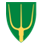 